Publicado en León el 03/12/2018 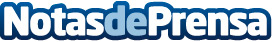 TarjetasFidelizacion.es, líder en Fidelización de Clientes, pone en marcha  TEMPLARIUM.CLUB La asociación de comerciantes TEMPLARIUM de Ponferrada, confía en TarjetasFidelizacion.es para poner en marcha el sistema de fidelización con una primera tirada de 10.000 tarjetas.
TarjetasFidelizacion.es idea el plan de fidelización y le da forma con el uso de su tecnología, siempre de última generación, adaptada al 100% a las exigencias del RGPDDatos de contacto:BYTE FACTORY SYSTEMS, S.L.bytefactory.es987242425Nota de prensa publicada en: https://www.notasdeprensa.es/tarjetasfidelizacion-es-lider-en-fidelizacion Categorias: Moda Marketing Software Recursos humanos Consultoría http://www.notasdeprensa.es